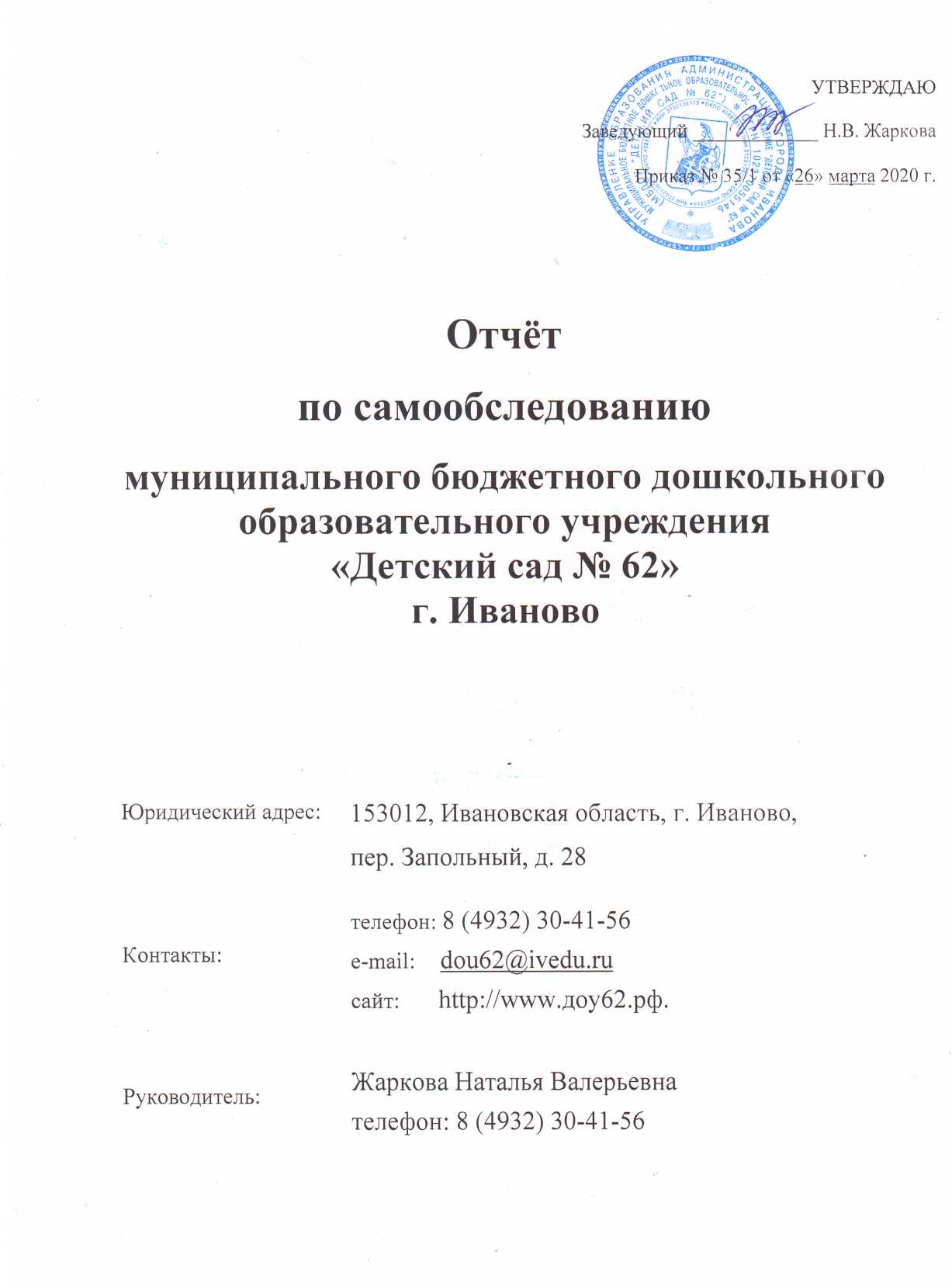  Утвержденыприказом Министерства образованияи науки Российской Федерацииот 10 декабря 2013 г. N 1324ПОКАЗАТЕЛИ  ДЕЯТЕЛЬНОСТИ МБДОУ «ДЕТСКИЙ САД № 62»ПО САМООБСЛЕДОВАНИЮ1.    Ключевые показатели и характеристики ДОУ:Характеристика контингента воспитанниковХарактеристика семей (социально-экономический статус, образовательный уровень и др.)Характеристика кадрового составаХарактеристика педагогических кадров1 работник ДОУ имеют звание «Ветеран труда»;1 работник ДОУ награждены Почётной грамотой Министерства образования и науки РФ;          2.  Эффективность организации образовательного  процесса. Особенности улучшающие образовательный процессПерспективы работыРазличия в качестве усвоения основной образовательной программы основной группы детей и детей по заданным характеристикамЛучшее   в основной образовательной программе.Аспекты основной образовательной программы более всего нуждаются в совершенствовании3 .  Обеспечение безопасности  и работы по  присмотру и уходу                                      за детьми в ДОУ.Для реализации безопасности в ДОУ:создана оптимальная структура контроля;усовершенствован механизм управления безопасностью образовательного пространства;организовано распределение обязанностей;усовершенствовано планирование мероприятий безопасности образовательного процесса и механизмы достижения конкретных результатов в области формирования безопасного образовательного пространства;успешно используются  методы мониторинга условий воспитания и обучения в ДОУ;регулярно обучаются целевые группы (руководитель, медицинский персонал, воспитатели, воспитанники) по вопросам формирования безопасного образовательного пространства и формированию культуры безопасности.Основными направлениями деятельности администрации детского сада по обеспечению безопасности в детском саду являются:                            Охрана жизни и здоровья детей.Главная цель охраны труда в детском саду: создание и обеспечение здоровых и безопасных условий труда, с  охранение жизни и здоровья воспитанников и работающих в процессе труда, воспитания и организованного отдыха, создание оптимального режима труда обучения и организованного отдыха. В связи с этим проводятся следующие мероприятия:Приказом заведующего введен контрольно-пропускной режим;2 раза в год осуществляется административно-общественный контроль.  Цель   – проверка соблюдения техники безопасности   и санитарно-гигие-нических норм во время реализации воспитательно-образовательного процесса; В каждой группе имеются медицинские аптечки;Для обеззараживания воздуха в группах имеются бактерицидные лампы;Своевременная замена столовой посуды;Изъятие из обращения сломанных игрушек;На все игрушки имеется сертификат качества;На физкультурное оборудование имеется акт готовности;2 раза в год осуществляется административно-общественный контроль.          Цель   – проверка соблюдения техники безопасности   и     санитарно-гигие-нических норм во время реализации воспитательно-образовательного процесса;На прогулочных площадках игровое и физкультурное оборудование (скамьи, горки, песочницы, колеса для лазанья и т.д.) надежно закреплено;Прогулочные площадки, веранды безопасны для прогулок т.е. нет опасных для детей предметов (гвоздей, досок, стекла и т.д.), проводится ежедневная уборка территории;Разработан паспорт дорожной безопасности для детей, родителей и сотрудников ДОУВ вестибюле вывешен стенд «Дорожная безопасность».Пожарная безопасность.В детском саду установлена автоматическая пожарная сигнализация со звуковым оповещателем и выводом сигнала в ЕДДС («Стрелец»);Имеются 14 огнетушителей;В каждой комнате детского сада установлен дымовой датчик;В группах оформлены уголки безопасности для детей и информация для родителей в приемных;Воспитатели проводят как беседы так и занятия с детьми на тему пожар-ной безопасности в детском саду и дома, проходят выставки рисунков;2 раза в год проводятся практические занятия по правилам эвакуации в случае возникновения пожара совместно со специалистами пожарной части;Проводятся экскурсии детей с воспитателями в пожарную часть.Антитеррористическая безопасность.В детском саду разработан паспорт антитеррористической безопасности;Проводятся инструктажи и практические занятия с сотрудниками на нахождение бесхозного предмета и действие в случае возникновения ЧС;В детском саду по приказу назначен  дежурный администратор; имеется график открытия-закрытия ворот и движения транспорта ни территории ДОУ;Проводится ежедневная проверка целостности входных дверей, замков; работы домофона;Прогулочные площадки ежедневно проверяются перед прогулкой воспитателями на наличие постороннего предмета;Дорожная безопасность.Разработан паспорт дорожной безопасности;Оформлен стенд безопасного передвижения детей к ДОУ;Проводятся инструктажи и практические занятия для детей и родителей  с участием сотрудников ГИБДД о правилах безопасности на дороге.В группах оформлены уголки  дорожной безопасности для детей и информация для родителей в приемных.Организация питания и санитарно-гигиенические условия для воспитанников определяются нормами и требованиями СанПина-2.4.1.3049-13.Организация работы по созданию безопасного образовательного пространства позволила достичь следующих результатов: Систематизированы и разработаны локальные нормативные акты в сфере обеспечения безопасности в ДОУ.Накоплен опыт комплексного и многоуровневого подхода при формировании безопасного образовательного пространства.Наблюдается рост профессиональной компетентности педагогов в области формирования культуры безопасности.Разработаны и внедрены в практику: система теоретических, практических занятий; учебно-методические материалы для детей, педагогов, родителей.Что более всего нуждается в улучшении и какие действия для этого необходимо предпринять?4.  Условия реализации основной образовательной программы  ДОУ в соответствии с требованиями  ФГОС  дошкольного  образования.Аспекты нуждающиеся в улучшении.  ПРИМЕЧАНИЕ.  Улучшение аспекта необходимо: ¹  для выполнения требований нормативной документации; ²  в связи с реализуемой в ДОУ основной образовательной программой; ³  для выполнения предписаний контролирующих органов; ⁴  для улучшения условий работы, содержания детей, эстетического оформления и т.п.5.  Профессиональный уровень педагогов ДОУ.Наиболее сильные аспекты.Аспекты нуждающиеся в улучшении6.  Отношение  к  ДОУ  родителей (законных представителей) воспитанников.Что родителям больше всего нравится в ДОУ (по результатам анкетирования)Высокий творческий потенциал, знания и умения педагогов.Комфортные условия для воспитанников ДОУ.Использование педагогами личностно-ориентированного подхода к детямВнедрение современных технологий (ИКТ).Использование в воспитательно-образовательном процессе разных формах обучения и воспитания.Забота о физическом развитии и здоровье детей.Подготовка детей к школьной жизни.Хороший психологический климат, доброжелательная обстановка в ДОУ, наличие традиций.Проведение интересных мероприятий.Режим, питание, атмосфера, обращение к детям, отзывчивость, внимание, доброжелательность, ребенок с удовольствием ходит в д/сад.Предоставление подробной информации об интересующих вопросах.Сайт ДОУ.13.  87% родителей удовлетворяет уход, воспитание и обучение, которые получает их ребенок в дошкольном учреждении, 8% родителей – не удовлетворяет, 5%   родителей не знают, как оценить этот показатель.       91% родителей считают, что сотрудники детского сада доброжелательно относятся к родителям и его ребенку, 9%   родителей не знают, как оценить этот показатель.Сферы, требующие улучшения.7. Взаимодействие с общественностью, социальными партнерами, другими образовательными организациями.Социальное партнерство ДОУ с другими заинтересованными лицами имеет разные формы и уровни: партнерство внутри образовательного учреждения между  всеми участника образовательного процесса (дети, воспитатели, специалисты, МОП, администрация ДОУ, родительская общественность); партнерство внутри системы образования между социальными группами профессиональной общности (другие ДОУ, школы, управление образования администрации г. Иваново, Департамент образования Ивановской области, ГМЦ, Институт развития образования Ивановской области, высшие учебные заведения и другие организации); партнерство работников образовательного учреждения с представителями иных сфер; партнерство со спонсорами, благотворительными организациями. МБДОУ «Детский сад №62» тесно сотрудничает со следующими социальными партнёрами:МБОУ МЦ и АУ «ИРО   Ивановской области»:- межкурсовое повышение квалификации МБОУ МЦ;- повышение квалификации на  курсах в  АУ ИРО ИО;- представление опыта педагогов  МБДОУ на сайте АУ  ИРО ИО И МБОУ МЦсо  школой:Взаимодействие МБДОУ и школы № 26 идет по заключенному договору в соответствии с планом работы. Работу за истекший период можно считать   удовлетворительной, Все запланированные мероприятия выполнены.с ГИБДД:Совместно с сотрудниками ГИБДД продолжаем работать по воспитанию безопасного поведения детей на дорогах. Были проведены познавательные беседы и занятия.с МВД ( отделом по работе с несовершеннолетними):Совместно с сотрудниками МВД  продолжаем работать по безопасности и поведению детей в различных ситуациях. Были проведены несколько мероприятий: занятие с детьми, беседа, развлечение, совместное мероприятие с родителями.С гуманитарно – образовательным центром ЦГБ им. Я.П. Гарелина:Регулярное посещение познавательных мероприятий  на базе библиотеки,оформление  читательских абонементов при участии родителей .с представителями культуры:Ивановский кукольный театр;Ивановский драматический театр;Работа с данными учреждениями осуществляется по заключённым договорам, с использованием графика проведения мероприятий. Формы работы: организация спектаклей на базе ДОУ; организация совместных выставок, праздников, конкурсов; участие артистов театра в занятиях организованных в ДОУ. С детской поликлиникой № 3медицинская, профилактическая, лечебно-оздоровительная деятельность на базе ДОУ;консультации, рекомендации для педагогов и родителей; работа с детьми ВОЗ, ДЧБ (индивидуальное сопровождение); обследование врачами специалистами, прививки, оформление документации.8.  Управление ДОУ.Эффективность работы  органа государственно-общественного управления (ОГОУ) ДОУ.Органом государственно-общественного управления  ДОУ  (далее ОГОУ) является Управляющий совет ДОУ, в состав которого входят члены администрации, педагогического коллектива и родительской общественности ДОУ. Управляющий совет тесно взаимодействует с управленческой командой ДОУ. Регулярно обсуждаются вопросы: по улучшению качества работы ДОУ, налаживанию работы по взаимодействию между всеми участниками образовательного процесса, стимулированию педагогов, улучшению имиджа ДОУ, улучшению инфраструктуры и развивающей среды, развитию ДОУ, привлечению внебюджетных средств.  Члены  ОГОУ  являются членами творческой группы по разработке основной образовательной программы, программы Развития, перспективном планировании, а также членами экспертной группы по самообследованию ДОУ;Члены органа ОГОУ подробно осведомлены о правовых основаниях собственной деятельности и действуют на основании Положения, где отражены: законодательная база, цель и задачи, структура и состав, функции, права, ответственность, делопроизводство.Управляющий совет реально участвует в принятии решений, члены ОГОУ  постоянно присутствуют в качестве приглашённых лиц в других органах управления ДОУ (педагогическом совете, общем собрании коллектива  и др.) Решения ОГОУ фиксируются в протоколах. Положение об Управляющем совете  размещены на сайте ДОУ.Лучшие аспекты управления ДОУСферы улучшенияТАБЛИЦА БАЛЛОВ9.  Эффективность  работы ДОУ.МБДОУ «Детский сад №62» является эффективно работающим образовательным учреждением, результаты работы которого соответствуют требованиям муниципального задания, ценятся потребителями и партнерами. В основу работы учреждения заложены задачи связанные с охраной жизни и здоровья детей: физического и психического. В детском саду при участии педагогов, родителей, учителя - логопеда обеспечивается коррекция речевого развития детей с учетом индивидуальных особенностей развития каждого воспитанника.    Детский сад создаёт оптимальные условия для гармоничного развития интеллектуальной, эмоциональной, физической сфер личности ребенка путем единства обучения и воспитания. Организация комплексной диагностической работы  с дошкольниками  педагогами МДОУ      позволяет повысить уровень подготовки детей к школе. Сотрудники детского сада стремятся к созданию стимулирующей, развивающей среды, привлекая к помощи родителей. Несмотря на имеющиеся трудности, дошкольное учреждение сохранило и поддерживает в хорошем состоянии материальную базу, постоянно пополняется фонд детской литературы, развивающих пособий и игрушек.     Наши основные потребители, в первую очередь - это родители. Для родителей важны условия пребывания ребенка, профессиональность педагогического персонала, оздоровительные мероприятия,  уважение в ребенке личности, питание. Эффективность деятельности детского сада можно узнать по востребованности учреждения не только в районе, но и в микрорайоне. В наш детский сад некоторые родителя возят деток из других районов города потому, что рядом с домом не нашли учреждения, устраивающего их по всем критериям (подготовка к школе, оздоровление, логопед, психолог и пр.). Есть также у нас несколько детей, ранее посещавшие частные детские сады, и также родители в них не были удовлетворены эффективностью предоставляемых услуг. Устойчивый спрос на детский сад в условиях возможности выбора – это прекрасный показатель работы. 
     Нашим показателем эффективности также является снижение заболеваемости детей  к подготовительной группе. На это направлена деятельность всех служб детского сада.      Функционирование детского сада организовано таким образом, чтобы максимально обеспечить потребности родителей и воспитанников  в образовательных услугах (гибкий режим воспитания и обучения, полноценное своевременное питание,  развлекательные мероприятия, праздники для детей,  развивающие образовательные программы).     Анализ результатов анкетирования родителей, показывает, что  ДОУ является привлекательным для детей и их родителей. Дети чувствуют себя в детском саду комфортно и в безопасности, они посещают детский сад с желанием, проявляют позитивное отношение к ДОУ. Родители   участвуют во многих мероприятиях ДОУ, отмечая эффективность партнёрства с педагогами  и  положительное отношение к воспитанникам.В работе ДОУ отмечаются следующие устойчивые плюсы:1. Система мониторинга образовательных результатов воспитанников ДОУ  свидетельствует об устойчивом улучшении результатов подготовленности детей по всем видам деятельности во всех возрастных группах 2. Взаимосвязь и сотрудничество  с  социумом.3. Активная жизненная позиция воспитанников, стремление участвовать во многих конкурсах.4. Анализ результатов анкетирования родителей показывает, что ДОУ является привлекательным для детей и их родителей. В детском саду дети чувствуют себя комфортно,  а родители приветствуют и активно участвуют во всех начинаниях ДОУ.5. Формирование компетентности педагогов: систематическое повышение квалификации педагогов, построение методической работы с учетом диагностики педагогов, представление опыта работы на педагогических совещаниях;6. Стабильные кадры:  МБДОУ «Детский сад № 62»  на 100% укомплектован педагогическими кадрамиПриоритеты развития ДОУ:1.Сохранение и укрепление здоровья  воспитанников, снижение заболеваемости.2. Решение задач речевого и познавательного  развития.3. Совершенствование работы с родителями.  10.    Улучшение качества работы ДОУ (за последние три года).Направления для улучшенияНеразрешимые на уровне ДОУ проблемы и необходимая   внешняя помощь для их решения, улучшения достижений ДОУ.N п/пПоказателиЕдиница измеренияФактическоевыполнение1.Образовательная деятельность1.1Общая численность воспитанников, осваивающих образовательную программу дошкольного образования, в том числе:человек1381.1.1В режиме полного дня (8 - 12 часов)человек1381.1.2В режиме кратковременного пребывания (3 - 5 часов)человек01.1.3В семейной дошкольной группечеловек01.1.4В форме семейного образования с психолого-педагогическим сопровождением на базе дошкольной образовательной организациичеловек01.2Общая численность воспитанников в возрасте до 3 летчеловек201.3Общая численность воспитанников в возрасте от 3 до 8 летчеловек1181.4Численность/удельный вес численности воспитанников в общей численности воспитанников, получающих услуги присмотра и ухода:человек/%138/100%1.4.1В режиме полного дня (8 - 12 часов)человек/%138/100%1.4.2В режиме продленного дня (12 - 14 часов)человек/%01.4.3В режиме круглосуточного пребываниячеловек/%01.5Численность/удельный вес численности воспитанников с ограниченными возможностями здоровья в общей численности воспитанников, получающих услуги:человек/%01.5.1По коррекции недостатков в физическом и (или) психическом развитиичеловек/%01.5.2По освоению образовательной программы дошкольного образованиячеловек/%138/100%1.5.3По присмотру и уходучеловек/%138/100%1.6Средний показатель пропущенных дней при посещении дошкольной образовательной организации по болезни на одного воспитанникадень12.31.7Общая численность педагогических работников, в том числе:человек131.7.1Численность/удельный вес численности педагогических работников, имеющих высшее образованиечеловек/%9/69%1.7.2Численность/удельный вес численности педагогических работников, имеющих высшее образование педагогической направленности (профиля)человек/%7/54%1.7.3Численность/удельный вес численности педагогических работников, имеющих среднее профессиональное образованиечеловек/%4/31%1.7.4Численность/удельный вес численности педагогических работников, имеющих среднее профессиональное образование педагогической направленности (профиля)человек/%4/31%1.8Численность/удельный вес численности педагогических работников, которым по результатам аттестации присвоена квалификационная категория, в общей численности педагогических работников, в том числе:человек/%9/69%1.8.1Высшаячеловек/%2/12%1.8.2Перваячеловек/%7/53,8%1.9Численность/удельный вес численности педагогических работников в общей численности педагогических работников, педагогический стаж работы которых составляет:человек/%человек/%1.9.1До 5 летчеловек/%4/31%1.9.2Свыше 30 летчеловек/%1/7,7% 1.10Численность/удельный вес численности педагогических работников в общей численности педагогических работников в возрасте до 30 летчеловек/%1/7,7%1.11Численность/удельный вес численности педагогических работников в общей численности педагогических работников в возрасте от 55 летчеловек/%3/23%1.12Численность/удельный вес численности педагогических и административно-хозяйственных работников, прошедших за последние 5 лет повышение квалификации/профессиональную переподготовку по профилю педагогической деятельности или иной осуществляемой в образовательной организации деятельности, в общей численности педагогических и административно-хозяйственных работниковчеловек/%13/100%1.13Численность/удельный вес численности педагогических и административно-хозяйственных работников, прошедших повышение квалификации по применению в образовательном процессе федеральных государственных образовательных стандартов в общей численности педагогических и административно-хозяйственных работниковчеловек/%8/53%1.14Соотношение "педагогический работник/воспитанник" в дошкольной образовательной организациичеловек/человек13/1381.15Наличие в образовательной организации следующих педагогических работников:1.15.1Музыкального руководителяда/нетда1.15.2Инструктора по физической культуреда/нетнет1.15.3Учителя-логопедада/нетнет1.15.4Логопеданет1.15.5Учителя-дефектологада/нетнет1.15.6Педагога-психологанет2.Инфраструктура2.1Общая площадь помещений, в которых осуществляется образовательная деятельность, в расчете на одного воспитанникакв. м4.8кв. м2.2Площадь помещений для организации дополнительных видов деятельности воспитанниковкв. м65кв. м2.3Наличие физкультурного залада/нетда2.4Наличие музыкального залада/нетда2.5Наличие прогулочных площадок, обеспечивающих физическую активность и разнообразную игровую деятельность воспитанников на прогулкеда/нетда  ВозрастХарактеристика группХарактеристика группМальчикиМальчикиМальчикиМальчикиДевочкиДевочкиДевочкиДевочки  Возрастгруппы общеразви-вающей направлен-ностигруппы коррекци-онной направ-ленностиВсегоВ том числеВ том числеВ том числеВсегоВ том числеВ том числеВ том числе  Возрастгруппы общеразви-вающей направлен-ностигруппы коррекци-онной направ-ленностиВсеготалантливые/одаренныесо специальными потребностями (ОВЗ)специальная поддержка (трудности в поведении, общении)Всеготалантливые/одаренныесо специальными потребностями (ОВЗ)специальная поддержка (трудности в поведении, общении)до 1 года00000000001 – 3 года109000110003 – 7 лет5063705551000Всего6672705661000Количество семей\ количество родителей (опекунов) Особенности семьиОсобенности семьиОсобенности семьиОсобенности семьиОсобенности семьиОбразовательный  уровеньОбразовательный  уровеньОбразовательный  уровеньСоциально-экономический  статусСоциально-экономический  статусСоциально-экономический  статусСоциально-экономический  статусСоциально-экономический  статусЖилищные условияЖилищные условияЖилищные условияКоличество семей\ количество родителей (опекунов)  полныесемьинепол-ныесемьиколичество семей воспитывающих детей сирот пере-данных под опеку, попечительствомного-детные семьивыс-шеевыс-шеесреднее специ-альноесред-нееработники образования и культурырабо-чиеслужа-щиенерабо-тающиепредп-ренима-телисобст-венное, отдель-ное жильёживут с родствен-никами, соседямиснима-ют квар-тиру138семей12389%1511%096.5%---------10274%2115%1511%261родителей24692,6%157,4%0187 %13551,7%13551,7%10841,3%187%4317%8031%11142%114%166%-Кадровый составКоличество штатных единицКоличество фактически работающих (чел.)ВозрастВозрастВозрастВозрастВозрастОбразование Образование Образование Образование Кадровый составКоличество штатных единицКоличество фактически работающих (чел.)до 25 лет25-35 лет35-45 лет45-55 летсвыше 55 летвысшее среднее специ-альноесреднее незакон-ченное среднееАдминистративный персонал220020 02000Педагогический персонал131304     4239400Обслуживающий персонал2014012651661Педагоги-ческий персоналКоличество штатных единицКоличество фактически работающих (чел.)Стаж(общий / педагогический)Стаж(общий / педагогический)Стаж(общий / педагогический)Стаж(общий / педагогический)Стаж(общий / педагогический)Молодые специа-листы (стаж до 5 лет)АттестацияАттестацияАттестацияАттестацияПрошли повышение квалифи-кации в предыдущем учебном годуПедагоги-ческий персоналКоличество штатных единицКоличество фактически работающих (чел.)Стаж(общий / педагогический)Стаж(общий / педагогический)Стаж(общий / педагогический)Стаж(общий / педагогический)Стаж(общий / педагогический)Молодые специа-листы (стаж до 5 лет)высшая категорияIкатегориясоответ-ствие должностине аттес-тованыПрошли повышение квалифи-кации в предыдущем учебном годуПедагоги-ческий персоналКоличество штатных единицКоличество фактически работающих (чел.)5-10 лет10-15лет15-20лет20-25летсвыше25летМолодые специа-листы (стаж до 5 лет)высшая категорияIкатегориясоответ-ствие должностине аттес-тованыПрошли повышение квалифи-кации в предыдущем учебном годуВоспитатель1212    12322326133Музыкальный руководитель1.5101000001000Старший  воспитатель0,51100001000 0ПараметрыОценкаНаличие воспитанников – призеров конкурсов муниципального уровня (показатель за три последних года)5Наличие воспитанников – призеров конкурсов областного уровня (показатель за три последних года)1Наличие воспитанников – призеров конкурсов всероссийского уровня (показатель за три последних года)1Количество кружков, действующих на базе ДОО (в том числе – на основе договора с другими ОО)3Наличие воспитанников по индивидуальным образовательным маршру-там (включая воспитанников с ОВЗ)0Обеспечение вариативности форм дошкольного образования в ДОО0*Формирование у детей дошкольного возраста предпосылок к учебной деятельности на этапе завершения ими дошкольного образования3*Регулярность проведения мониторинговых исследований по выявлению потребностей и удовлетворенности родителей (законных представителей) реализуемой ДОО образовательной программой2 *Степень  удовлетворенности родителей (законных представителей) реали-зуемой ДОО образовательной программой (средний показатель за три последних учебных.года)3*Мониторинг эффективности реализации основной образовательной программы ДОО2Средний балл:1.7Особенности образо-вательного процессаКакие факторы повлияли на результат?1.Изменение планирования2.Модернизация образовательного процесса Комплексно-тематическая модель планирования.2. Интеграция образовательных областей.3. Проектная деятельность.4. Использование ИКТ.5.Функционирование дополнительных (бесплатных) кружков.6.Участие и победы в конкурсах, соревнованиях различного уровня  7. Организация платных образовательных услугОбеспечение индивидуально-дифференцирован-ного подхода к детям.Создание атмосферы психологической комфортности, предполагающий психологическую защищенность ребенка, обеспечение эмоционального комфорта, создание условий для самореализации.Организация парт-нерской деятель-ности взрослого с детьми.Поддержка    детской  индивидуальности.Создание условий для принятия детьми решений, выраже-ния своих чувств и мыслей.Ненавязчивая помощь детям, поддержка детской иници-ативы и самостоятельности в разных видах деятельности (игровой, исследовательской, проектной, познавательной и т.д.);Установление правил взаимодействия в разных ситуациях;Построение вариативного развивающего образования, ориентированного на уровень развития, проявляющийся у ребенка в совместной деятельности со взрослым и более опытными сверстниками, но не актуализирующийся в его индивидуальной деятельности (далее - зона ближайшего развития каждого ребенка).Обеспечение вари-ативности форм работы с детьмиПредоставление детям права:на самостоятельный выбор деятельности;на свободу творческого замысла;на выбор темы проекта, занятия, рисунка и т.п.;на выбор деятельности по интересам. Использование разных форм, методов, приемов:проблемные ситуации;смена «игровых ролей»;анализ ситуации;проектирование, моделирование; опыт,  эксперимент,  тест, развивающие игры и т.п.;викторины, соревнования, досуги и т.п.Сбалансированный режимОрганизация режима и объем образовательной нагрузки соответствует требованиям СаН ПиН.В организации образовательного процесса предусмот-рены: январские каникулы, недели здоровья.Проведение мероприятий по профилактике утомления отдельных детей.• Соблюдение баланса между разными видами активности  (умственной, физической и др.) и отдыха; их чередование с целью избежания перегрузок).• Наличие времени для организованной и самостоятельной (нерегламентированной и свободной) деятельности ребёнка;• Организация гибкого режима пребывания детей в ОУ (с учетом потребностей родителей, для детей в адаптационном периоде и пр.).• Координация работы всех служб ДОУ.Налажено тесное интегративное взаимодействие специалистов (музыкального руководителя, старшего воспитателя)  в процессе педагогического сопровождения развития ребёнка.Система работы с учреждениями го-рода (социальными партнерами).Сотрудничество с социальными партнерами – органи-зациями:    Это  образовательные, просветительные, правоохранительные, медицинские, финансовые организации, учреждения культуры, спорта, торговли и другие. Со всеми из них заключены договора (долгосрочные или одноразовые), с некоторыми разработаны планы совместных мероприятий, а также отлажена обратная связь (информация на сайтах, печатный материал,  отзывы о проведении совместных мероприятий).Взаимодействие с семьей.Регулярность проведения мониторинговых исследований по выявлению потребностей и удовлетворенности родителей (законных представителей) реализуемой ДОО образовательной программой).Вовлечение родителей  в образовательную деятельность посредством создания образовательных проектов совместно с семьей на основе выявления потребностей и поддержки образовательных инициатив семьи.Создание условий для  активного участия родителей в совместной  с детьми творческой, социально значимой деятельности.Аспекты для улучшенияКакие действия для этого необходимо предпринять?Планирование образовательного процесса. Взаимодействие с детьми с учётом индивидуальных потребностей ребёнка.Устранить  формальный подход к планированию образовательного процесса      Разработать алгоритм тематического, перспективного и календарного планов.Вооружить педагогов  чёткими представлениями  о о моделировании образовательного процесса в условиях реализации ФГОС .Устранить трудности в фиксации индивидуального разви-тия детей, которой может проводиться в рамках педаго-гической диагностики (или мониторинга)  Научить педагогов видеть результат освоения программы, представленный в виде целевых ориентиров дошкольного образования посредством возрастных характеристик возможных достижений  ребёнка на этапе завершения уровня дошкольного образования (ФГОС ДО).Группа воспитанников(по заданным характеристикам)Различия в усвоении ООП ДОУ Какие управленческие действия должны быть предприняты?1. НациональностьТрудности в общении в связи с двуязычием. Трудности с восприятием ин-формации, в связи с нехваткой знаний о местных традициях, культуре, законе, правилах и т.п. Индивидуальная работа с детьми и родителями.Консультации, беседы и др. Пол В основе различия познава-тельных стратегий и путей формирования познаватель-ных функций, темпов, спосо-бов переработки и усвоения информации; организации внимания; в формах активации эмоций; в мотивации деятельности и оценки достижений; в поведении. 1.Гендерный подход в воспитании детей.2.Оснащение развиваю-щей среды, наличие игрушек  и пособий для девочек и мальчиков.3  Чтение соответствую-    щей художественной    литературы.Лучшее, инновационное в ООП ДОУКакие факторы повлияли на результат? 1. Создание модели образовательного процесса.2. Осуществление сотрудничества с родителями и социумом.3. Использование нетрадиционных технологий, приёмов, методов.4.Освоение парциональных программ.1. Работа творческой группы2. Сотрудничество в рамках договоров с  социальными партнёрами и участниками образовательных отношений.3. Осуществление мероприятий в рамках проектной деятельности по работе с детьми и родителями.Аспекты ООП ДОО, нуждающиеся в улучшенииКакие действия для этого необходимо предпринять?1. Часть, формируемая участниками образовательного процесса, содержа-тельный раздел, направления: * работа с неблагополучными семьями;* работа с одарёнными детми  1. Активизировать работу  творческой   группы.2. Разработать программу работы с одарён-ными детьми.3. Разработать программу работы с неблаго-получными семьями. 2.Качество оказания образовательных услугс учетом требований ООП детскоо сада 1. Провести анкетирование родителей по вопросу удовлетворенности качеством платных образовательных услуг.  ПараметрыОценкаНарушения по охране жизни и здоровья детей (за последние три года)3Процент воспитанников, с которыми произошел случай травматизма во время образовательного процесса (средний показатель за последние три года)3* Посещаемость ребенком группы в ДОО3Санитарно-гигиенический режим в группе (за последние три года)3Наличие; - охранно-пожарной сигнализации,- тревожной кнопки,- забора вокруг здания ОО,- круглосуточной охраны территории ОО3* Регулярность проведения мониторинговых исследовании по выявлению удовлетворенности родителей (законных представителей) за обеспечением присмотра и ухода в ДОО2Степень удовлетворенности родителей обеспечением присмотра и ухода в ДОО (средний показатель за 3 последних учебных года)3Средний балл:2,9Эффективные аспекты безопасности, присмотраи уходаКакие факторы повлияли на результат?1.  Антитеррористическая и пожарная безопасность в ДОУ1.  Установка систем «Стрелец» и «Тревожная кнопка»2. Разработка локальных актов по безопасности и жизнедеятельности в ДОУ.3.  Установка дополнительных аварийных выходов, замена дверей.4.Установлена система видеонаблюдения.5. Входные двери оснащены домофонами.2. Организация питания1. Введение нового 10-дневного меню, технологические карты приготовления блюд.2. Разработка локальных актов по организации питания и контроля.Сферы улучшенияКакие действия для этого необходимо  предпринять?1. Улучшение материаль-но-технической  базы учереждения 1. Заменить старую мебель2. Установить видеонаблюдение3. Улучшить состояние прогулочных участков4.Обрудовать рабочие места педагогов компьютерами2.Посещаемость ребенком ДОУ1. Снизить заболеваемость посредством углубленного использования здорве-сберегающих технологий, контроля за соблюдением режима дня и графиков проветривания.2. Повысить заинтересованность родителей посещения ребенком ДОУ  для его гармоничного развитияПараметрыОценкаНаличие лицензии3Требования к средствам обучения и воспитания в соответствии с возрастом и индивидуальными особенностями развития детей2Оснащенность  помещений развивающей предметно-пространственной среды в соответствии с ООП ДОО2Насколько психолого-педагогические условия реализации ООП ДОО обеспечивают полноценное развитие детей во всех основных образовательных областях1Насколько кадровые условия реализации ООП ДОО обеспечивают полноценное развитие детей во всех основных образовательных областях3Насколько материально-технические условия реализации ООП ДОО (учебно-методический комплект, оборудование, оснащение) обеспечивают полноценное развитие детей во всех основных образовательных областях2Насколько финансовые условия реализации ООП  ДОО обеспечивают полноценное развитие детей во всех основных образовательных областях2Средний балл:2.1Лучшие аспекты обеспеченияКак это повлияло на результаты деятельности?Выполнение требований, определяемых в соответствии с СаН ПиН 2013 г. Сделан косметический ремонт поме-щений в ДОУ;Выполнены ремонты: отопительной системы, водоснабжения;искусственная освещенность помеще-ний доведена до установленных санитарных норм (замены электричес-ких ламп на энергосберающие, соблю-дения светового режима, контроль за использованием электро-приборов;Улучшилась развивающая среда ДОУ:оборудованы и благоустроены игровые площадки на улице (теневые навесы, игровое оборудование и т.д.);построена спортивная площадка. Выполнены требования контролирующих органов (отсутствие предписаний).Улучшен эстетический вид ДОУ и условия безопасного пребывания детей в ДОУ;3 .Выполняется программа по энергосбере-жению:отрегулирована отопительная системаустранены потери тепла и воды;отсутствует перерасход электроэнергии.Улучшились условия содержания детей в ДОУ. Уменьшилось количество случаев заболеваемости детей, улучшились показания физического развития воспитанников.Соблюдены все требования пожнадзораОтсутствуют  предписания пожнадзора. Полностью оснащены помещения для  работы медицинского персонала . Налажена система работы по взаимодейст-вию ДОУ и поликлиники № 3 (медицинская деятельность).Увеличение финансирования ДОУ.Улучшение материально-технической базы ДОУ.Улучшилась информационная откры-тость ДОУ.1. Материально-техническая база ДОУ, ресурсы, информационно-техническое обеспечение стали соответствовать  требованиям: (нормативной документации, реализуемой ООП, требованиям: СанПиН, технического надзора, ОТ.2.  Приобретено:оборудование, необходимое для реализа-ции ООП (мультимедийный проектор, экран и другое современное обору-дование);новая методическая и детская литература, игрушки, пособия и т.п.;обновлена мебель для детей.3. Действует и постоянно обновляется сайт, подключены к интернету (2 точки) в ДОУ.Сферы,  нуждающиеся в улучшенииКакие действия для этого необходимо предпринять?Замена электрических щитков в  прачечной и кухне. ¹Ремонт помещений ДОУ. ⁴Замена оконных блоков. ⁴Ремонт крыши. ⁴Приобретение уличного оборудования на прогулочные участки. ²Модернизация спортивной площадки. ²Модернизация компьютерной техники ²Замена электрооборудования на кухне. ¹Замена детской мебели (столы, стулья, шкафчики, и т.д.) ⁴Приобретение развивающих учебно-наглядных пособий, метод. литературы в соответствии с ФГОС и ООП. ²Замена ограждения. ⁴ ¹Оборудование площадки «Дорожного движения». ²Ремонт асфальтового покрытия. ⁴Подать заявку в управление образования для выделения денежных средств.Провести анализ потребностей педагогов в учебно-наглядных пособиях для осуще-ствления образовательной деятельностиСоставить план закупок с учетом потребностей и планами развития ДОУОрганизация коллективного отпуска для проведения ремонтных работ.Разработать и реализовать проект по улучшению территории детского сада.Наладить контакты со спонсорами, с целью привлечения внебюджетных средств.Внести изменения в систему маркетинга ДОУ, с целью реализации поставленных задач. ПараметрыОценка Укомплектованность ДОО педагогическими кадрами3Доля педагогических работников, имеющих высшее педагогическое образование2Доля педагогических работников, имеющих первую и высшую квалификационные категории1* Участие педагогов в конкурсах/грантах:-	муниципальный уровень,-	региональный уровень,-	федеральный уровень,-	международный уровень.1* Публикация опыта работы педагогов ДОУ:-	муниципальный уровень,-	региональный уровень,-	федеральный уровень,-	международный уровень1Доля педагогических работников и управленческих кадров, прошедших за последние 3 года повышение  квалификации/переподготовку по профилю осуществляемой ими образовательной деятельности3Средний балл:1.8Наиболее сильные стороны педагогов ДООКакие факторы в ДОО повлияли на формирование этих сильных сторон?1. Ценностное отношение к ребенку, культуре, творчеству.1.Стимулирование положительной мотивации на педагогическую деятельность2. Умение заботиться об   экологии детства, сохранении  физического здоровья детей.1.Наличие физкультурного зала, спортивных площа-док. Участие в ежегодной городской спартакиаде «Малышок» для детей дошкольного возраста среди учреждений города Иванова.3.Проявление заботы о разви-тии индивидуальности каж-дого ребенка.  1.Реализация  Закона об образовании, ФГОС 2. Повышение роли детской инициативы.4.Умение создавать и постоян-но обогащать культурно-ин-формационную и предметно-развивающую образователь-ную среду.1.Система методической работы направленной на освоение информационных технологий. 2. Активное участие в конкурсном движении разного уровня3.Разнообразные формы работы с родителями по приобщению их к обогащению образовательной  и культурно-информационной среды ДОУ5.Умение работать с содержа-нием обучения и разнообраз-ными педагогическими техно-логиями, придавая им личнос-тно-смысловую направленность.1. Стимулирование положительной мотивации на педагогическую деятельность.2.Участие в конкурсах разного уровня.3.Проведение педсоветов и мастер-классов.4.Участие в городских семинарах и конференциях.6.Высокий уровень сформиро-ванности прикладных навыков.1.Возможность размещения творческих отчетов для родителей в Интернет пространстве2.Участие в  творческих конкурсах разного уровня.3.Регулярные выставки  детских работ на разные темы, в соответствии с сезоном и календарем праздников.4. Организация выставок совместно творчества родителей и детей.Аспекты улучшения профессионального уровня педагогов ДООКакие действия для этого необходимо предпринять?Формирование четкого виде-ния современных задач дош-кольного образования.1. Целенаправленное изучение и освоение ФГОС.2. Своевременное и регулярное  обеспечение нормативными и методическими материалами педагогов ДОУ.2.Способность к самообразованию.1. Расширение спектра направлений конкурсного движения.2. Проведение практических семинаров по освоению компьютерных программ, необходимых для профессиональной деятельностиРазвитие личностных струк-тур сознания, придающих гуманный смысл деятельности педагога.  1. Организация и проведение тренингов личностного роста.ПараметрыОценка*Посещение родителями (законными представителями) воспитанников родительских собраний в ДОО (за последние три года)2*Участие родителей (законных представителей)в мероприятиях ДОО (за последние три года)3*Добровольная финансовая, материальная помощь родителей (законных представителей)3  Процент родителей (законных представителей) воспитанников, высказывающих позитивное отношение к ДОО (результаты анкетирования, опросов за предыдущий учебный год)3  Обращения в вышестоящие организации2Средний балл:2.6Сферы улучшенияКакие действия для этого необходимо предпринять?1. Внедрение ИКТАктивизировать применение педагогами компьютерных технологий в  работе с детьми и взаимодействии   с родителями.2. Конкурсная деятельность Мотивировать участников образовательного процесса к участию в профессиональных различных конкурсах и спортивных соревнованиях.3.Повышение положительного имиджа ДОУ, вовлечение родителей воспитанников в педпроцессОрганизация семинаров,  выставок, конференций.Регулярное информирование родителей воспитан-ников на сайте ДОУ. Новые формы работы с семьей.  Общение с родителями с помощью электронной почты, групп в Vibere и т.д.4.Развивающее пространствоОбновление наглядной информации и интерьера учреждения.6.Организация дополнитель-ных образовательных услугУглубление образовательного содержания и качества   дополнительных образовательных услуг услуг.Информирование родителей.Организационная деятельность.Проведение открытых занятии для родителей.7.Работа с семьями  из «группы риска»    Разработать Положение о психолого-педагогическом консилиуме  МБДОУ.    Наблюдение, контроль за данной семьей, вовле-чение в педпроцесс родителей, оказание помощи данной семье.Разработка  и внедрение (при необходимости) соответствующей программы.8. Работа с одарёнными детьми.Разработка  и внедрение (при необходимости) соответствующей программы.Создание необходимых условий.Налаживание взаимодействия специалистов ДОУ по этому вопросу.ПараметрыОценка * Участие ДОО в выставках, конкурсах, проектах3Профессиональная активность ДОО:- работа в режиме муниципальной опорной площадки- работа в режиме региональной инновационной площадки '.    - работа в режиме федеральной инновационной площадки- работа в качестве соисполнигеля в региональных, федеральных, международных проектах- работа в режиме базы практики, стажерской площадки повышения квалификации педагогов других ДОО2Система информирования  местного сообщества3Отзывы СМИ (за последние 3 года)2Cредний балл: 2.5Наиболее сильные характеристикиКакие факторы повлияли на результат? 1. Тесная взаимосвязь с социальными партнерамиСовместная работа.Совместно организованные мероприятия.1.Тесная взаимосвязь с общественностью:внутренняя общественность (участники образо-вательного процесса: дети, посещающие детский сад, педагоги, узкие специалисты, сотрудники, руководитель)Отлаженный воспитательно- процесс.внутренняя-внешняя общественность (родители (опекуны), учредитель и др.)Контрольные мероприятия.Совместно организованные мероприятия.Совместные финансово-хозяйс-твеные действия.внешняя общественность (будущие матери, конкуренты, социальные институты (учреждения образования, науки, культуры и здравоохране-ния, органы местного самоуправления, органы муниципальной власти, контролирующие органы).Подведение  итогов результа-тивности совместной деятельности.Проведение встреч и собраний.Создание положительного имиджа ДОУ.Взаимодействие с социумом -фактор повышения качества работы ДОУ.Контрольные мероприятия.Сферы улучшенияДействияПартнерство внутри ДОУВнедрение системы проектирования процесса.Использование различных форм взаимодействия воспитателей, специалистов ДОУ и родителей;Использование при взаимодействии ИКТ.Партнерство работников ДОУ с представителями иных сфер.Расширение сферы партнерстваИспользование различных форм взаимодействия.Своевременное заключение договорных отношений.Партнерство со спонсора-ми, благотворительными организациями.Создание атмосферы заинтересованности друг другом.Заключение договоров.Планирование работы.Партнерство внутри систе-мы образования.Налаживание тесного сотрудничества с учреждениями образования  в рамках сетевого взаимодействия.ПараметрыОценка* Соответствие деятельности ДОО требованиям законодательства в сфере образования (отсутствие предписаний надзорных органов, объективных жалоб) - за предыдущий год2*Функционирование системы государственно-общественного управления в ДОО2* Реализация социокультурных проектов (музей, театр, научное общество, социальные проекты)2* Обеспечение психолого-педагогической поддержки семьи и повышения компетентности родителей (законных представителей) в вопросах развития и образования, охраны и укрепления здоровья детей2* Участие в процедурах независимой оценки качества образования2* Соответствие результатов внутренней системы оценки качества образо-вания результатам независимой системы оценки качества работы ДОО2Наличие:-программы развития ДОО,-образовательной программы ДОО,-программы работы с одаренными детьми,-программы по сохранению и укреплению здоровья детей,-программы по коррекции развития ребёнка;-программы  работы  с детьми   из    социально-неблагополучных семей 2  * Регулярность и частота использования результатов управленческого мониторинга реализации разработанных программ в ДОО3Средний балл:2.1Наиболее сильные аспекты управленияКакие факторы повлияли на результат?1. Экономический1.Увеличение объемных показателей (подушевое финансирование).2. Оказание платных образовательных услуг.3. Привлечение спонсорских средств.4. Привлечение средств по наказам избирателей (городские и областные депутаты).5.Своевременная отчётность (финансово-экономическая, образовательная, информационная.)6. Оптимизация штатного расписания.2. Психологический1.Реулярное взаимодействие между всеми участниками образовательного процесса.2. Стабильный, квалифицированный, сплоченный коллектив.3. Создание благоприятного микроклимата в коллективе.4. Работа по взаимодействию с социумом.3. Образовательный1.  Мониторинг качества работы ДОУ.2.  Создание современной инфраструктуры.3.  Работа в условиях реализации ФГОС4.  Использование современных ИКТ.5.  Активное освоение ИКТ педагогами ДОУ.Сферы улучшенияКакие действия для этого необходимо предпринять?1. КадрыПовышать уровень  педагогической компетентности на курсах повышения квалификации.Аттестация на первую и высшую категории.Занять все свободные рабочие места, создать благоприятные условия работы.Обучить всех педагогов в рамках работы по ФГОС.  2.Создание положительного имиджа ДООУчастие детей, родителей, педагогов в конкурсах.Оформление сайта ДОУ.Представление ДОУ на разных форумах, фестивалях.3.Совершенствование системы маркетинга ДОУРазработать план маркетинговых мероприятий.Внедрить программу развития ДОУ.Планомерно осуществлять реализацию «Дорожной карты». Провести ряд мероприятий по увеличению заработной платы работников ДОУ.ВопросСредняя оценка2.1.73.2.94.2.15.1.86.2.67.2.58.2.1Средний балл:2.2Показатель улучшенияУправленческие действия, обеспечившие стабильную положительную динамику1.Условия пребывания воспитанников в ДОО1.Оснащение предметно-пространственной среды в  соответствии с  требованиями ФГОС.2.Укрепление материально-технической базы.2.2.Повышение уровня разви-тия воспитанников, обес-печение полноценного развития детей во всех образовательных областях1.Внедрение и расширение в практику ДОО дополнительных платных услуг.2.Увеличение количества воспитанников по индивидуальным образовательным маршрутам.3.Вариативность форм дошкольного образования.3.Разработка Образователь-ной программы ДОО в  соответствии с  ФГОС1.Регулярность проведения мониторинговых исследований.2.Улучшение кадровых условий реализаций ООП  ДОО, обеспечивающих полноценное  развитие детей во всех основных образовательных областях4.Снижение заболеваемости детей в ДОО1.Усиление профилактических мероприятий.2.Внедрение элементов здоровьесберегающих технологий в образовательный процесс и режимные моменты5.Повышение качества адаптации детей раннего возраста, сокращение сроков адаптации1.Проведение предварительных собраний, индивидуальных консультаций для родителей вновь поступающих детей.2 Создание групп кратковременного пребывания детей.3.Укрепление и расширение предметно-разви-вающей среды детей раннего возраста.6.Повышение психолого-педагогических условий реализации ООП  ДОО1.Улучшение эмоционального фона пребывания детей через разнообразие форм активизации (творческие мастерские, соревнования, праздники, Дни открытых дверей, народные праздники, совместные проекты).7.Повышение уровня кадро-вого обеспечения1.Увеличение доли воспитателей с высшим педагогическим образованием, с высшей  и первой квалификационной категорией.2.Своевременное прохождение курсов повышения квалификации педагогов.3.Активное участие в работе опорных, базовых, экспериментальных площадок города, региона.8.Повышение уровня учас-тия родителей в  жизни ДОО1.Система работы по реализации плана работы с родителями на группах,проведение родительских собраний2.Добровольные родительские пожертвования (на ремонт, приобретение мебели и т.д.)9.Высокий уровень достижений педагогов1.Участие в  конкурсах, грантах на разных уровнях:муниципальный  региональный федеральныймеждународный10.Повышение уровня дос-тижений воспитанников ДОО1.Участие в конкурсах, соревнованиях, проектах на разных уровнях:муниципальный  региональный федеральныймеждународный11.Увеличение количества одаренных детей1.Организация платных образовательных услуг, привлечение специалистов разного профиля2.Улучшение материально-технической базы для оснащения специальных помещений по профилю осуществляемой образовательной деятельностиПоказатель измененияУправленческие действия, направленные на прогрессивные изменения1. Материально-техническая база1Оснащение материально-технической  базы в  соответствие требованиям ФГОС.2.Привлечение денежных средств через расширение платных образовательных услуг, спонсорской помощи и других источников.2.Повышение профессио-нального образовательного уровня педагогов1.Соблюдение графика прохождения курсов повышения квалификации педагогических работников и аттестации.2.Привлечение педагогических работников к участию в  работе МОП, базовых, экспериментальных площадок и т.д.3.Работа по снижению заболеваемости детей1.Усиление профилактических мероприятий2.Совершенствование программ по здоровьесбережению.   4.Расширение вариативных форм работы  ДОО1.Работа  с  неорганизованными детьми микрорайона.2.Работа с неблагополучными семьями.3.Работа с одарёнными  детьми.4.Создание индивидуального маршрута развития ребенка.ПроблемаТребующаяся внешняя помощьКапитальный ремонт ограждения.Финансирование.Aсфальтирование территории МБДОУ.Финансирование.Капитальный ремонт системы отопления (приведение в соответст-вие с проектом).Разработка проекта, сметы.Финансирование.Замена оконных блоков.Финансирование.Полная замена электро-проводки на пяти группах, кабинетах. Финансирование.Оснащение прогулочных площадок игровым и спортивным оборудованием.Финансирование.